Аннотация: в статье представлен опыт проведения психолого-педагогической диагностики детей с эпилепсией, показаны её специфические особенности. Даны представления о формах эпилепсии детского возраста, о побочных эффектах антиэпилептических препаратов. Отмечены наиболее прогностически неблагоприятные формы эпилепсии, приводящие к энцефалопатиям. Также отмечены особые варианты когнитивных нарушений, имеющие место при заболевании эпилепсией у детей.Ключевые слова: эпилепсия, психолого-педагогическая диагностика, нарушение высших психических функций, вторичные нарушения поведения и эмоций, энцефалопатия, когнитивная эпилептиформная дезинтеграция, антиэпилептические препараты.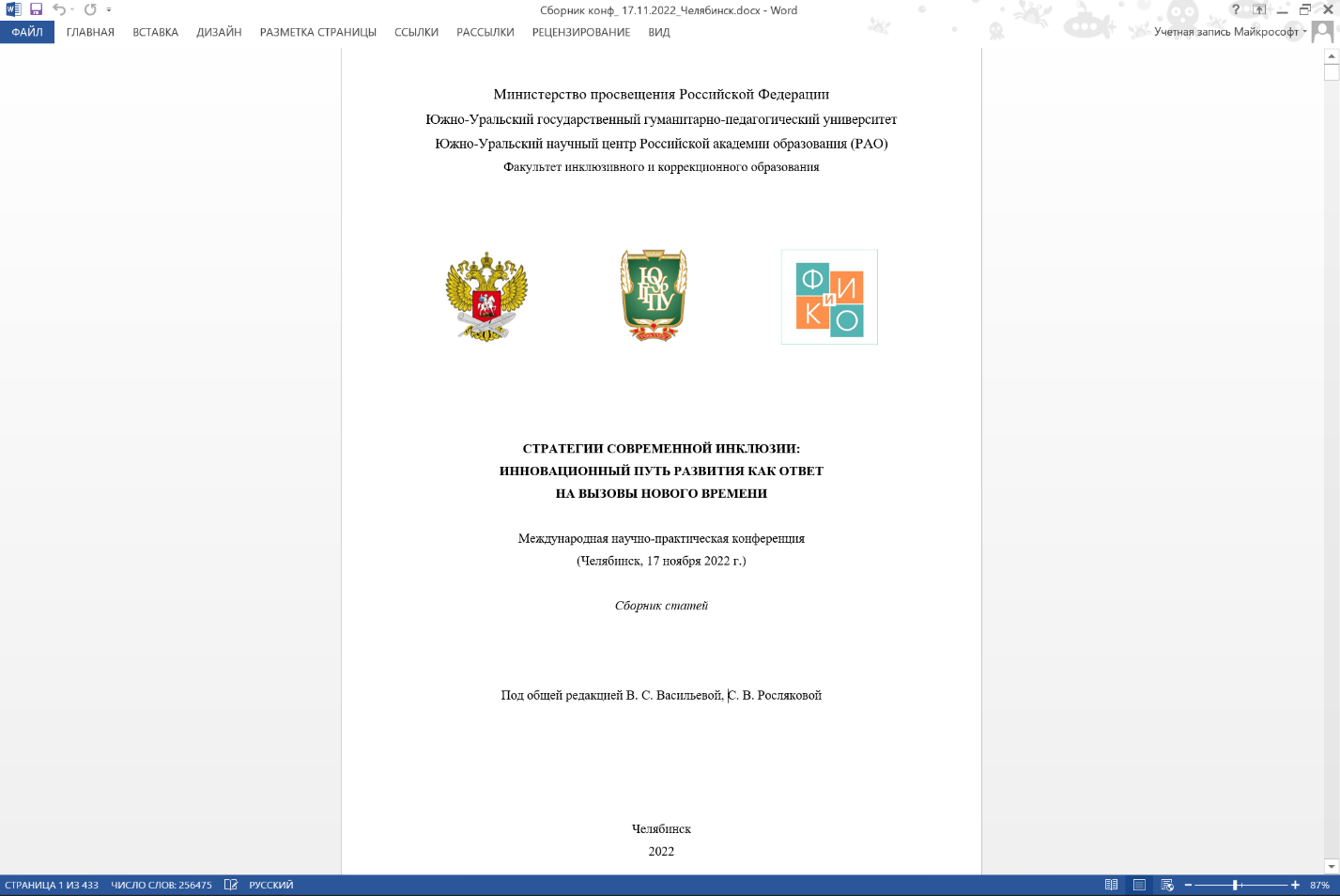 Орлова А.Н. Особенности проведения психолого-педагогической диагностики детей, страдающих эпилепсией / А.Н. Орлова // Стратегии современной инклюзии: инновационный путь развития как ответ на вызовы нового времени: материалы Международной научно-практической конференции (г. Челябинск, 17 ноября 2022 г.) / под общ. ред. В.С. Васильевой, С.В. Росляковой; Южно-Уральский государственный гуманитарно-педагогический университет. – [Челябинск]: Южно-Уральский научный центр РАО, 2022. ‒ С. 460-464.ISBN 978-5-93162-722-9